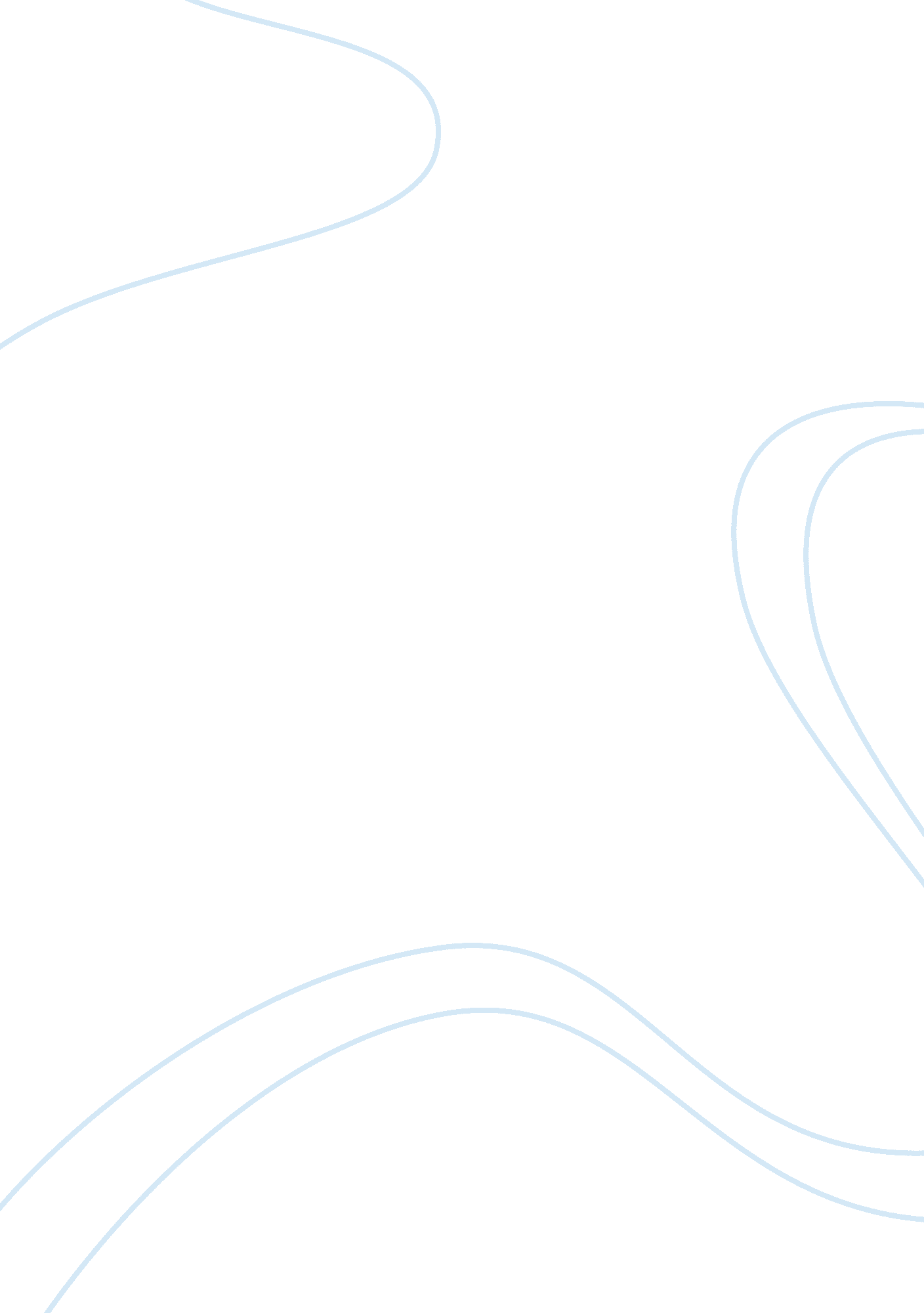 Management change in organizations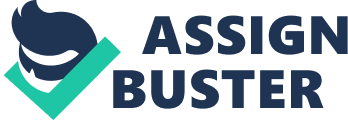 Contents Mentions Discuss the historical context of alteration and how organisations were affected by it. Your reply should be supported with a treatment on different economic epoch and organisational theories along with the external and internal triggers ( factors ) of alteration. Historical background for economical alteration and development of organisational theories The history for the economic alterations can be explained in different phases. There are many alterations from our nutrient wonts to dressing codification and civilization. These alterations that are from agricultural are to present informational epoch. In ancient yearss our ascendants used swap system like interchanging of goods and because there is no money system. The major economic epoch in the alteration of the organisations are 1 ) Agricultural era 2 ) Industrial epoch 3 ) Technological epoch 4 ) Informational epoch Agricultural epoch At the Early phases when there is no money that clip people used to interchange their goods with each other. Because of inequality in exchange and there need for the alteration and this alteration lead to the debut of money. This is said to be barter system. In this clip the beginnings of organisation theory were founded. For illustration Sun Tzu ‘ s the art of war ( 500 BC ) recognized the demand of hierarchal organisation and staff planning. Other ancient people such as Greeks and Romans developed apprehensions of how work can be organized and schemes implemented. The classical organisation theory was evolved from the early development of complex organisations with the beginnings of the mill system in Great Britain in the 18th century. Some of the male parents of organisation theory include Adam Smith ( 1723-90 ) , who work includes an enquiry into the nature and causes of the wealth of states ( 1776 ) outlines the footing for the division of labor as the footing of efficiency in a competitory market topographic point. Industrial epoch The most of the alteration occurred in the industrial epoch at the terminal of in-between Ages shaped with the echt usage of resources. It brought about betterments in agribusiness, the large-scale production of Fe steel, the development of machinery, and production of the goods came into being. In 20th century coal industries dominated and later on oil, gas outdated it. The cheap, concentrated and abundant dodo fuels led to the explosive growing of population, wealth, engineering, production and trade. The industrial society showed growing and invention rates so much faster than any old civilisation that a new state of affairs was aroused. The alteration is besides due to rapid addition of universe population. There is rapid addition of engineering and technological alterations happened in transit and communicating systems. At the clip of industrial revolution, the scientific direction came into being. It predicted on the machine theoretical account of return, do and interrupt. This means taking natural stuffs, change overing them into merchandises and finally interrupting them. The two things involved are environmental and societal balance through high impact extraction and production techniques. This includes development of new merchandises, use of those merchandises and flinging them. Cuting of the woods, corroding machinery and the heaping dust of salvage paces are the dodo remains of this Era. In this undermentioned theories had evolved, the theory of scientific direction has evolved which was introduced by Fredrick Taylor who is the male parent of scientific direction. Taylor introduced clip and gesture surveies to seek to set up the ‘ one best manner ‘ of accomplishing efficient production. In the school of school of idea Max Weber proposed the characteristics of bureaucratic organisations this theory besides evolved in the industrial era. Max Weber ( 1864-1920 ) took a sociological position in his survey of bureaucratic organisations. He studied the consequence of a specific set of structural agreements on specific forms of behavior and defined an ideal -type bureaucratism. The industrial endeavor is characterized by economic systems of graduated table, standardisation of work, standardisation of the work force, fiscal capital being seen as the scarce resource. The below theories were besides proposed sing organisational nature and public presentation of the employees as follows Hawthorne surveies chiefly explain about the importance of worker attitude and provided information about factors other than physical working conditions that contribute to positive worker attitude. This besides includes more humanistic intervention of workers on the occupation. This provided grounds for Herzberg ‘ s theory is that there is no direct cause consequence relationship between working conditions and productiveness ( Herzberg, Mouser & A ; Snyder am 1959 ) . After the Second World War, the Neo classical organisational theory was proposed there was a thrust to better efficiency. This theory chief attack was to assail the work of classical theoreticians. Her set A Simon, he developed theories about organisational determination doing approximately bounded reason and fulfilling an organisational determination devising ( 1957 ) . One of the major subjects of neo classical theoreticians was that organisations can non stand on isolation from their environments. Selznick coined the term ‘ cooptation ‘ which describes the procedure conveying on and in principals ting new elements within its policy- devising which an organisation must set about in order to avoid such elements going a menace to the organisation. The above all theories were explained about the organisational behavior and for betterment of efficiency of organisation ‘ s public presentation. Technological epoch The emerging life scientific discipline theoretical account unfolds like a new species in a new ecological niche map such as innovate, reproduce and sum. In this clip most of the species compete when they meet, but organisms strive when possible to reproduce more quickly than their challengers and to rule by absolute strength of Numberss. Economists call this increasing return which means detecting new things, development of new engineerings which lead to the technological epoch. For illustration Microsoft windows, trade name franchise such as Amazon, QWERTY sequence of a cardinal board are some of companies which entered into the market with the debut of new engineerings. In concern the amalgamation of AOL with Time Warner is an attempt to set up domination through collection in the e-business and communications industries. The undermentioned theories were evolved in this epoch as follows The systems attack chiefly focused on the entire work organisation and the interrelatednesss of constructions and behavior and scope of variables within the organisation. The socio-technical system is concerned with the interactions between the psychological and societal factors and the demands and demands of the human portion of the organisation, and its structural and technological demands. Information epoch Organizations are now said to be runing in a new economic epoch, the information age, or from an organisational theory position, the station modern age. The cardinal feature of this epoch or that the gait of alteration engendered by quickly progressing information engineering pushes organisation to the boundary between order and ‘ chaos ‘ . pandemonium is the status in which complexness and capriciousness or prevalent assorted initiates like WARREN BENNIS ( 1966 ) and CHARLESS HANDY ( 1994 ) have predicted that the alteration from proficient systems to information engineering is step alteration which points to possible melt down of conventional organisation signifiers and procedures. The cardinal facets of this age are rational assets, encephalon power and the ability to get procedure and present the information efficaciously. The undermentioned theories are proposed in this epoch as follows Contingency attack is an extension of the systems attack. It chiefly highlights possible agencies of distinguishing among alternate signifiers of organisation constructions and systems of direction. It implies that organisation theory should non seek to propose one best manner to pull off organisations but should supply penetrations into the situational and contextual factors which influence direction surveies. This theory was evolved in the information epoch and the factors responsible for alteration are discussed below as follows Globalization: authorities has intended to liberalise and deregulate their national economic systems like decreases in international trade barriers are enabling new oversee rivals in mature production and service sectors to dispute set up market. Uncertainty in clime due to planetary heating, acquiring more industrial chances, rises in client demands. Technology is taking to the creative activity of new merchandises, services, channels of distribution and even industries. The triggers of alteration within the organisation such as when there is a new vision and mission, the purchase of new engineering, amalgamation and acquisitions, hapless employee morale, perceptual experience of chances and alteration of ownership. Define Bureaucracy and measure the strengths and failings of bureaucratic organisations. Is it applicable in today ‘ s Business universe. Justify Bureaucracy It can be defined as signifier of organisation that emphasizes preciseness, velocity, lucidity, regularity, dependability and efficiency achieved through the creative activity of a fixed division of undertakings hierarchal supervising and elaborate regulations and ordinances. Main features of bureaucratic organisations There will be good defined hierarchy and their undertakings are defined harmonizing to their place. Proper division of labor Allotment of right work to the right people All the determinations will be made by the top direction Proper differentiation between the decision makers and workers Due to miss of flexibleness there will be no alteration in regulations and policies Well defined set of regulations and policies were adopted to run the operations of organisation smoothly Strengths Well defined hierarchy there will be proper differentiation between decision makers and workers. Clear vision and mission aims. Centralized system, so that all determinations can be monitored Predefined set of regulations and policies were adopted so that everyone in the organisation should follow the regulations purely. There will be standard process that everyone should follow. The determinations will be monitored and whole system is centralized The coverage relationships are clear and good defined so that there will be no confusion. Failings There are figure of degrees of hierarchy this lead to the miscommunication All the determinations were taken by the top direction due to this there will be no proper apprehensions between decision makers and workers. There will be no invention and creativeness because of deficiency of communicating between top degree people and low degree people in an organisation. The procedures and determinations that are related to bureaucratic organisations are really slow The communicating procedure will be ill-defined because of so many degrees that include in this procedure The responsibilities involved in this organisation will be deadening plenty for the employees. Evaluation of strengths and failings of bureaucratic organisations In the bureaucratic organisations to measure the chief elements such as hierarchy, specialisation and unfriendly wisdom are analyzed foremost and so their interrelatednesss between them. There will be no proper thoughts for growing as there is no proper communicating between employees and the organisation. Due to the hierarchal system, there will be delay in determination devising because of so many degrees to take the determinations which is to be taken by high- degree governments. The unfriendly nature of work processs and relationships in bureaucratic organisations make modest to cultivate employee committedness. The importance of bureaucratic organisations chiefly depends on order, process and regularity which were formulated to manage relatively established and expected procedures, due to these go more intricate and undecided so that for bureaucratic organisations it is really hard to convey the alteration. Applicability of bureaucratism in today ‘ s concern universe Most of the authorities sectors follow bureaucratism, with good defined set of regulations and policies and full control over the disposal processes. In this modern age as we see some of the big graduated table organisations the characteristics of bureaucratism can be identified. It is best suited for the organisations trades with the low degree of competition and good established engineering. Evaluate and compare the different attacks which Supermarkets may utilize in context of Organizational development? At least compare the two attacks Organizational development: It is the uninterrupted procedure implemented by any organisation. It is doing their operational people more efficient to acquire the good consequence that will give range for the development, bettering the concern by assorted strategic programs to acquire the net incomes for the organisation every bit good as to stand in top place in the market. By spread outing their present concern will come the development and besides betterment in merchandise scope, substructure of the organisation and their addition in portion value and increase in employees figure and by come ining into different markets and successful in those markets this all come under the organisational development. Changes and development of supermarkets in UK Many alterations had occurred in supermarkets of UK like there is addition in scope of assorted nutrient merchandises, due to the assorted civilization in UK most of the supermarkets were categorized their merchandises harmonizing to their civilization and besides supplying alcoholic merchandises in the supermarkets comes under alteration. Supermarkets were introduced their ain trade name merchandises and created trade name image for their merchandise in the market. New engineerings were introduced in the supermarkets to do convenient for the clients and to be competitory in the market like self cheque machines were introduced into the shops for pulling the clients. Most of the supermarkets are supplying the goods for lesser monetary values and good service to the clients. Most of the supermarkets were diversified into different markets for spread outing their concern and their being in the market for a long term. The supermarkets in UK like Tesco, Sainsbury, Asda, Waitrose, M & A ; S, Iceland and morrission are pulling the clients by supplying nutrient merchandises for low monetary values. The above mentioned are the portion of UK supermarket industry. The functioning the clients with good client value and supplying offer on the merchandises to pull the big figure of clients and to be competitory in the market. There is a drastic alteration in their substructures which will be convenient for the clients. All of the supermarkets are supplying finance for their most visited clients and besides supplying hard currency back installations. Supplying broad scope of seasonal and frozen nutrients. Wayss to develop for Supermarkets in UK The supermarkets in the UK should develop in their substructures to supply convenience for the clients. New engineering should be introduced in each every supermarket for the client convenience like self-checkout machines. Supplying more figure of regional merchandises harmonizing to people populating in the country where the shop is located. Development in security inside the shops for most valuable merchandises by debut of new engineerings into the shops or else alternate stairss should be taken in order to deceased larcenies inside the shops. Separate subdivision of non-food merchandises should be introduced in each and every supermarket so that broad scope of clients will come to the shops. Cash back installation should be provided for the clients to keep the good will and debut of more figure of ain trade name merchandises in order to trade name image for their merchandise in the market and besides deserving full for the clients. Each and every supermarket should supply online shopping installation for the clients and besides supplying place bringing. The assorted degrees of operations in the shops should be run decently and their efficiency should be increased in order to supply quality services for the clients and besides organisation growing for this the supermarkets should enroll capable staff and besides should present the particular programmes for developing the new staff and bing staff so that they can better their accomplishments which will helpful for the organisation growing and their personal development to be figure one in this competitory environment and this is the one manner that supermarkets can their better their public presentation which leads to the development of the supermarkets. The supermarkets in the UK should alter their option of exporting the fresh veggies from bing states like Africa to other states like Zimbabwe and Kenya because of the undermentioned considerations like cost, quality, bringing, merchandise assortment, invention, nutrient safety and quality systems help exceed find what types of manufacturers and processors are able to derive entree to the fresh veggies concatenation and the activities they must transport out. This is one manner that all supermarkets in UK can develop. The supermarkets in the UK should present more figure of trade name merchandises in the shops with more quality, good packaging and offering with less monetary values so that more figure of clients can be attracted and they should minimise their fabrication costs for their ain merchandises so that they can offer the merchandises with minimal monetary values this is one manner that supermarkets can develop to better their public presentation and to be competitory in the market. All the supermarkets should jointly work on job like cut downing the wastage otherwise pollution will be increased. Therefore all the supermarkets should develop a particular system or procedure inside their shops in order to cut down the wastage and successful in maintaining healthy and good environment which is indirectly good for the clients and for longer period the supermarket ironss can be in the UK. Comparing of two thoughts Developing more figure little shops with gas Stationss located at the shops Supplying on-line shopping and bringing of merchandises to the places. The above two said thoughts are non possible for the all the supermarkets developing the more figure little shops makes more no of clients can be attracted by supplying more convenient shopping for the clients and lessening in wastage of clip for the clients and besides opening the gas Stationss will do them to come in into different market with more net incomes with the satisfaction of the clients. Supplying online shopping for the clients is good thought it saves the clients clip but there is opportunity of client dissatisfaction in providing the merchandises harmonizing to the client want It will non successful for all the supermarkets where there will be immense investing should be required. Therefore among two thoughts, developing more figure of little shops with gas Stationss is more good for organisations and successful in pulling big figure of clients which consequences in coevals of more net incomes to the organisation. Choose a Retail shop from the Super market industry. Give a little debut of the organisation. Propose the alterations appropriate for it to be successful in the competitory environment. Support your reply with appropriate theoretical accounts and procedure for alteration in the organisation. Introduction to the Supermarket Tesco Tesco is the 1 of the biggest supermarkets in UK. It is come ining into different markets to spread out their concerns and to be figure one in the market by supplying good quality merchandises and good service to the clients. Tesco had introduced 100s of discounter-branded merchandises and this includes in their merchandise line. Tesco chiefly focused on the monetary values by supplying the merchandises with low-cost monetary values and besides by supplying high valued client service. Tesco started with a motto that ‘ Every small pays you ‘ , they introduced nine cards for the benefit of their regular clients, this is the organisation who provided returns on the purchased goods and the attracted a big figure of clients to their supermarkets. They have introduced on-line shopping installation for the clients for those clients who are busy and unable semen to the shops straight. They obtained growing in the online shopping. Tesco is continuously spread outing their supermarkets globally for illustration late they are be aftering to open super markets in India for this they have tied up with TATA. Tesco opened big figure of little shops named Tesco-Extra, Tesco-Metro, Tesco-Express to the nearest topographic points for the convenient of the clients so that the clients can salvage their clip and money for their shopping and besides opened gas Stationss at their little shops in order to non to lose their bing clients and to derive new clients. They have introduced new engineerings in their shops like ego -check out machines for easy shopping to the clients. They increased the broad assortment of merchandises in their merchandise line with regional nutrients and besides harmonizing to the season. They have expanded their veggies and fruits subdivision in the shops. Tesco had entered into banking sector in order to supply fundss for their existing clients. They used to sell electronic merchandises in the shops like laptops and iphones to pull the clients with different merchandises. They have besides introduced Tesco Mobiles this made to come in into different market. Changes Suggested to the Tesco Tesco is one of the figure one supermarkets in the UK. Here some of the alterations were suggested for the Tesco for the betterment of the organisation ‘ s public presentation and which can helpful for them to be competitory in the retail concatenation market in the UK. The followers are the alterations that should convey in the Tesco shops. The alterations are as follows Tesco should present a broad scope of Asiatic merchandises to their existing merchandise line particularly in the shops that are located in the countries where more figure of Asians live, because it will be really convenient for the Asians to shop nearby shops where all the merchandises that are available to them within the convenient distance. Tesco should convey alteration in doing more convenient manner of seeking the merchandises for the clients so that they can see easy shopping like by presenting the electronic devices where clients can seek their desired merchandises by come ining the keyword of the merchandise so that all the related merchandises will be displayed with subdivision and location so that the clients can able to happen the requested merchandises easy. Tesco should present the security ticket for all the merchandises whose monetary value is above & A ; lb ; 5 and particular dismay machines should be introduced inside the shops in order to cut down the larcenies inside the shops so that it may be good for organisation ‘ s growing. The above alterations were proposed for bettering the public presentation and efficiency of the Tesco for prolonging the competition from the rivals and besides for long-run being in the ace market industry. Model back uping the alteration The above alterations are explained with the aid of Kaizen theoretical account which is a uninterrupted procedure this should be required for the ace market to develop and besides to be competitory in the market. I have chosen this theoretical account for bettering the public presentation and efficiency of the supermarket for the uninterrupted growing of the supermarket. Plan Tesco should be after to convey the appropriate alteration in their shops foremost of all they should analyze the things that the alteration brought will be good for the organisation or non like they should present Asiatic merchandises in the bing merchandise line in their shops in their shops where more figure of Asians live. Work The program which of all time prepared by the Tesco should convey into world for this they should fix clip tabular array for certain period and set uping all the resources that are required to convey the alteration and procedure should get down harmonizing to the program. They should detect the advancement of presenting the Asiatic merchandises can able to pull the big figure of clients when compared with old consequences. Buttockss They should mensurate the public presentation of the alteration that is whether the alteration that is brought is good or non by comparing with the old consequences that means after presenting the more figure of Asiatic merchandises happening out whether big figure of clients are attracted and is it helpful for organisation ‘ s growing. Rework This will assist the organisation to rectify their defects and better themselves by readapting the program and this can be achieved with the aid of feedback system this is a powerful tool for any organisation to measure their program how far is success and from their they can make over on their program for uninterrupted betterment and to be competitory in the market. The above said theoretical account is really helpful for any organisation to convey the alteration and it do success by happening the defects in it and rectifying those defects and implementing this procedure continuously for the uninterrupted growing and public presentation of the organisation for prolonging the competition from the bing rivals in that peculiar market. Use the appropriate tools to develop the systems to understand and affect appropriate stakeholders in the debut of alteration. Measure how successful your system will be specially in managing the opposition to alter in the organisation The most of the organisations bring alteration for long-run being in the market and to prolong the competition from the rivals. Previously the alterations proposed for Tesco Based up on their current place in the market and besides future demands. Every organisation considers the undermentioned features to convey alteration. They are as follows The alteration that was proposed for Tesco in Previous Question is Addition of the Asiatic nutrients in the shops concentrating on the countries where more figure of Asians live Technological alteration such as debut of electronic devices at the entryway of the shops for the clients to seek their merchandises which of all time they want to buy. Tools to develop the alteration and affect appropriate stakeholders The tools are used to develop the systems and affecting stakeholders to convey the alteration in an organisation. They are as follows like stakeholder analysis and Force-Field analysis. Stakeholder Analysis chiefly focuses on the stakeholders who involved to convey the alteration. The stakeholders are those people who straight or indirectly have capacity to influence and able to convey alteration within the concern. This consists of following procedure foremost placing the stakeholders those who are straight or indirectly act upon the organisation. The interest holders of Tesco are clients, stockholders, employees, communities, providers, authorities, non-governmental organisations, force per unit area groups, husbandmans, rivals, distributers, moneymans, authorities policies, proprietors and call Centres. The following measure in stakeholder analysis is to mensurate the importance of each and every stakeholder that who can hold more influence on proposed alteration. The of import stakeholders for the Tesco who can act upon proposed alteration are clients, employees, providers and authorities policies. If we consider evaluations like low -medium -high. The stakeholders who are mentioned above come under High rate. Keeping path record of each stakeholder with respect to similar issues, that is discoursing the issues with the stakeholders and suggestions taken from them to work out them by maintaining record of this, future coming issues can be easy solved in progress. The alteration that was proposed for Tesco can be calculated by mensurating each stakeholder ‘ s involvement. It can be found out by evaluation from low -medium- high. Tesco should carry on support alteration questionnaire, by this it can able to place the stakeholders most likely to interested and able to be influential in respect to the alteration. The consequence can be assessed by giving evaluation as low- medium- high from 1 to 7. Tesco should near a method like plotting degree of stakeholder involvement against stakeholder power as shown in the undermentioned figure Tool should be used to derive a preliminary position on how Tesco responds to alter. I will explicate this tool in rating portion. This tool is really helpful for placing how flexible organisation that can react to altering strategic jussive moods and aid to name their advancement as they implement alteration. Tesco should discourse will all his employees sing presenting the more figure of Asiatic nutrients and electronic devices for seeking of the merchandises what they want, by taking their considerations and besides client feedback in order to convey the alteration that which should be successful and helpful organisation growing. Force- Field analysis is another tool for looking at the factors that can back up the execution of alteration. The alteration for the Tesco is to presenting Asiatic nutrients and introducing of electronic devices for seeking of merchandises. The people those who support for this alteration are come under driving forces and those who oppose for the alteration come under keeping forces. The organisation should place the strengths of driving forces and keeping forces have been accurately calculated, this will clear up both the likely result and the beginnings of greatest control that is to equilibrate both the forces. It suggests that alteration actions that can be taken such as decreasing of keeping forces that is people those are opposing the alteration should be negotiated with the meetings and by carry oning actuating plans, make understanding that conveying the alteration will really helpful for organisational growing. Adding the drive forces that means people who are back uping for alteration should be added by making this they can be successful in conveying the alteration. In the instance of Tesco employees, providers, distributers, bing providers, moneymans and council may be the restraining forces and the drive forces are clients, solid support from top direction and cardinal senior people of Tesco available to take part. Evaluation of the System proposed for affecting stakeholders The system proposed supra should be evaluated for happening out how much successful system in affecting the stakeholders to convey the alteration. The support for alteration questionnaire is in ( Appendix1 ) . The Support for alteration questionnaire is used within the organisation to analyse about the grade of support that exists for the alteration. The questionnaire should be given to a cross subdivision of people in the organisation. Aggregate tonss to guarantee secretiveness for persons but publicize the different tonss for different groups like in-between senior direction, selling section and production section. A meeting should be conducted with interested parties in order to discourse the consequences and besides discoursing where the greatest understanding exists and why, and where the greatest divergency exists and why. Conduct the meeting in a non threatening ambiance and promote people to explicate why they scored the manner they did. By garnering the information from the questionnaire and the subsequent treatment, see the deductions for the proposed alteration ; for illustration, do you necessitate to make more to better the chances of successful execution. By taking degree of involvement matrix into consideration following things can be analyzed like Whether the new stakeholders are added to the state of affairs to equilibrate the alteration, whether any oppositional stakeholders are encouraged to go forth, can the influence of pro-change stakeholders be increased? If the stakeholder opposition is strong, should the proposal be revisited? The tabular array which was explained in ( Appendix2 ) , analyzing the consequences that which will helpful in success of conveying the alteration. For each country calculate all the tonss and all the tonss should be in between 3 and 15. If the mark is lower than that indicates the countries of greater concern as you proceed through the organisation design. Similarly, if the mark is higher that indicates the strengths of the organisation can construct on traveling frontward. Continue to utilize this tool for the inquiries arise as to how flexibly the organisation can react to altering strategic jussive moods which will helpful for naming the organisation advancement as to implement alteration. Finally there is suggestion that the organisation Tesco should pull off opposition to alter by instruction and communicating like informing people as to the principle for the alteration, by engagement and engagement like affecting people in the alteration procedure as active participants, by facilitation and support like supplying resources – both proficient and emotional, by dialogue and understanding like offering inducements to existent or possible resistances, by use and cooptation like selective usage of information ; “ purchasing ” the support of certain persons by giving them cardinal functions in the alteration procedure. Develop a complete program for execution of the alterations and place at least two objectives the Supermarket will accomplish at the terminal of execution Execution program Every organisation should be after decently to convey the alteration for wining that alteration. Before execution should be after for the alterations like placing chances and solutions, by measuring critical options, by pass oning information decently with all the people who are responsible in conveying the alteration and placing jobs of execution, resources needed and appropriate precedences. The execution program for the Tesco in presenting Asiatic nutrients and electronic devices for seeking of the merchandises within the shop. Before implementing the program they should put up the marks and certain clip bound for making the end. All the resources should be gathered that are necessary for the execution of program and apportioning undertakings with harmonizing to the program. In the first month they should present some of the Asiatic merchandises into some of their shops where Asians live. Inside the shops they should apportion infinite particularly for Asiatic nutrients. Installing the electronic machines for seeking of the merchandises in some their shops. In the 2nd month all the merchandises list should be entered into the database so that client ‘ s able to seek for the merchandises easy. In the 3rd month the feedback should be taken from the clients so that broad scope of Asiatic merchandises can be introduced if the first effort is successful and besides for the use of electronic seeking machines a individual should be appointed for assisting the clients. At the same clip the alterations should be monitored and besides reexamining the advancement of the program, placing the countries for betterment, bettering the usage of resources and besides leting adequate clip for alteration. In the 4th hebdomad electronic machines should be introduced into all the shops and besides all types of Asiatic nutrient merchandises should be introduced and mensurate their public presentation that how much per centum they success in put to deathing their program in conveying the alteration that which favours in organisation development. In the 5th hebdomad they should take the action for betterment in their procedure for alteration to acquire complete success of implementing the alterations, which result can promote all the people in the organisation to acquire ready for any future alterations that are mandatory to implement for the organisational growing. By the successful execution of program to convey the alteration the aims can be obtained by Tesco like pulling big figure of Asiatic clients to their shops with this their gross net incomes may be increased and their portion value besides be increased and besides fulfilling the clients what they really expect from their by supplying quality service and handiness of all types of merchandises. With the debut of electronic machines in searching of the merchandises they are supplying easy shopping experience for the clients and they capture big figure of clients with the bing clients and besides with the new clients. Therefore it can be concluded that with the uninterrupted betterment in their procedure of alteration they can able to accomplish 100 % success in fulfilling the clients and trade name value besides be increased and ends besides be achieved. Mentions Carnall C ( 2003 ) Management Change in Organizations, 4th ed. , Prentice Hall: London J. Mullins L ( 2007 ) Management and organisational Behaviour ( 8th edition ) published by FT Prentice Hall, UK. Palmer I, Dunford R & A ; Akin G ( 2009 ) Pull offing Organizational Change, 2nd ed. , McGraw-Hill: Newyork Linda Holbeche ( 2006 ) Understanding alteration published by Holbeche, UK W. Barke W ( 2006 ) organisation alteration theory and pattern ( 2nd edition ) published by Sage, California W Barke W, G. Lake D & A ; Paine W L Editors ( 2000 ) Organization change a comprehensive reader published by Jossey Bass, USA 